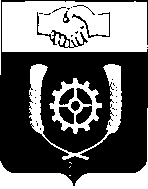      РОССИЙСКАЯ ФЕДЕРАЦИЯ                                     АДМИНИСТРАЦИЯ  МУНИЦИПАЛЬНОГО РАЙОНА                КЛЯВЛИНСКИЙ                Самарской области             ПОСТАНОВЛЕНИЕ              от 01.09.2021 г. №325/4О признании утратившими силу постановлений администрации муниципального района Клявлинский от 24.04.2018 г. № 159 «Об утверждении административного регламента осуществления муниципального жилищного контроля на территории муниципального района Клявлинский Самарской области», от 25.09.2012 г. № 417 «Об утверждении административного регламента осуществления муниципального земельного контроля органами местного самоуправления муниципального района Клявлинский Самарской области», от 15.04.2013г. №98 «Об утверждении административного регламента осуществления муниципального контроля за обеспечением сохранности автомобильных дорог местного значения органами местного самоуправления муниципального района Клявлинский Самарской области»В соответствии с Федеральным законом от 31.07.2020 № 248-ФЗ «О государственном контроле (надзоре) и муниципальном контроле в Российской Федерации», Решениями Собрания представителей муниципального района Клявлинский от 31.08.2021 г. №74 «Об утверждении Положения о муниципальном жилищном контроле 
в муниципальном районе Клявлинский Самарской области», от 31.08.2021 г. №75 «Об утверждении Положения о муниципальном земельном контроле в границах муниципального района Клявлинский Самарской области», от 31.08.2021 г. №76 «Об утверждении Положения о муниципальном контроле на автомобильном транспорте и в дорожном хозяйстве вне границ населенных пунктов в границах муниципального района Клявлинский Самарской области» Администрация муниципального района Клявлинский ПОСТАНОВЛЯЕТ : Признать утратившими силу следующие постановления администрации муниципального района Клявлинский :- от 25.09.2012 г. № 417 «Об утверждении административного регламента осуществления муниципального земельного контроля органами местного самоуправления муниципального района Клявлинский Самарской области», - от 15.04.2013г. №98 «Об утверждении административного регламента осуществления муниципального контроля за обеспечением сохранности автомобильных дорог местного значения органами местного самоуправления муниципального района Клявлинский Самарской области»;- от 24.04.2018 г. № 159 «Об утверждении административного регламента осуществления муниципального жилищного контроля на территории муниципального района Клявлинский Самарской области», Настоящее постановление вступает в силу со дня его принятия, но не ранее 1 января 2022 года.                Глава муниципального района Клявлинский                            И.Н.СоловьевКнязева Г.В.